PIOSENKI I ZABAWY MUZYCZNO – RUCHOWEDLA PRZEDSZKOLAKÓW CZ.3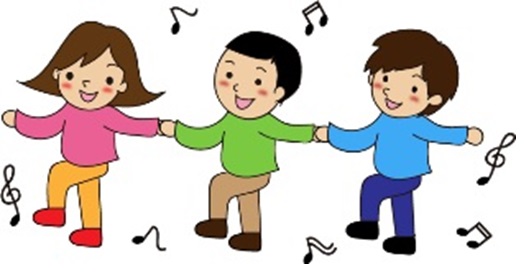 „ŻABI KONCERT”http://chomikuj.pl/alag20/*c5*bcabi+koncert-piosenki*2cscenki/*c5*bcabi+koncert,2913000487.mp3(audio) https://www.youtube.com/watch?v=w5FXMm-Vi0MŻabka, żabce zakumkała
Na zielonej łące,
Że za chwilę się rozpocznie
Pierwszy żabi koncert.

Kum, kuma, kuma Rech, rechu, rech,
Ile tu żabek zielonych jest
Kum, kuma, kuma,Rech, rechu, rech,
Wszędzie tu słychać żabi śpiew
Kum, kuma, kuma,Rech, rechu, rech,
Ile tu żabek zielonych jest
Kum, kuma, kuma,Rech, rechu, rech,
Wszędzie tu słychać żabi śpiew.

Skaczą żabki i w zielone
Bawią się wesoło,
Rechotają i kumkają,
Wszędzie słychać wkoło.

Kum, kuma, kuma,Rech, rechu, rech,
Ile tu żabek zielonych jest?
Kum, kuma, kuma,Rech, rechu, rech,Wszędzie tu słychać żabi śpiew
Kum, kuma, kuma,Rech, rechu, rech,
Ile tu żabek zielonych jest
Kum, kuma, kuma,Rech, rechu, rech,
Wszędzie tu słychać żabi śpiew.ZABAWY Z MUZYKĄ W DOMU DLA 3-4 LATKA CZ.1https://www.youtube.com/watch?v=4tZK3mNaOJE&t=16sDo zabawy należy przygotować: małą piłeczkę, instrumenty „domowej roboty”: dwie drewniane łyżki, kubeczki plastikowe, grzechotkę, np. z pustego pudełka i makaronu itp.ZABAWY Z MUZYKĄ W DOMU DLA 3-4 LATKA CZ.2https://www.youtube.com/watch?v=-_AEFmTzS6k&t=71sDo zabawy należy przygotować: pluszaka, którego dziecko może złapać za pluszowe ręce (łapki).ZABAWY Z MUZYKĄ W DOMU DLA 5-6 LATKA CZ.1https://www.youtube.com/watch?v=x9F1oqntz_o&t=62sDo zabawy należy przygotować: instrumenty „domowej roboty”: dwie drewniane łyżki, pudełko plastikowe, garnek metalowy, pudełko tekturowe.ZABAWY ZMUZYKĄ W DOMU DLA 5-6 LATKA CZ.2https://www.youtube.com/watch?v=LUCtGfVyKC4Do zabawy należy przygotować: jeden instrument perkusyjny (może być „domowej roboty”); zestaw perkusyjny do wykonania akompaniamentu (metalowy garnek, tekturowe pudełko, plastikowe pudełko, dwie drewniane kuchenne łyżki).UWAGA! Przed zabawą z akompaniamentem należy ułożyć instrumenty w prawidłowym miejscu, tak aby ich ułożenie było odbiciem lustrzanym ułożenia instrumentów rodzica.INSTRUMENTY MUZYCZNE – ZAGADKIhttps://www.youtube.com/watch?v=rXaURvBhjsI&t=52sW związku z tym że utwory chronią się prawami autorskimi do każdej piosenki lub każdej zabawy podany jest odnośnik w postaci linku.Serdecznie zachęcam również do skorzystania z bardzo ciekawych zabaw muzyczno - ruchowych dla dzieci znajdujących się na stronie https://www.edumuz.pl/ , takich jak, np. „Gąsienice Basi”, „Pięta kciuk”, „Zegar bije bim, bim, bam”, „W górę, ręce w górę” i wiele, wiele innych. Zabawy te, w wykonaniu różnych osób można obejrzeć i wysłuchać                           w całości na stronie https://www.youtube.com/user/edumuz1/videos Proponuję także, by skorzystać ze strony www.chomikuj.pl, bezpłatnie zakładając konto, z którego można pobrać m.in. wiele interesujących piosenek. Niektóre z nich będę dołączać do zamieszczanych piosenek i zabaw.Rodzicom i dzieciom życzę miłej zabawy 